南昌大学廉政教育测试题库（教职工党员线上测试）一、选择题1.习近平指出，我们的责任，就是同全党同志一道，坚持党要管党、从严治党，切实解决自身存在的突出问题，切实改进工作作风，密切联系群众，使我们的党始终成为     。（D）　　A. 受人民拥护的执政党　　B. 代表最广大人民根本利益的政党　　C. 带领人民实现中国梦的伟大政党　　D. 中国特色社会主义事业的坚强领导核心2.开展“两学一做”学习教育，要把党的思想建设放在首位，根本任务是    。 (A)A. 用习近平总书记系列重要讲话精神武装全党B. 尊崇党章、遵守党规　C. 强化宗旨观念，勇于担当作为D. 坚定理想信念，提高党性觉悟3.全面深化改革的总目标是坚持完善和发展中国特色社会主义制度、推进    现代化。（A）A.国家治理体系和治理能力    B.管理体系C.民主法治体系              D.制度体系4.习近平指出，从严治党必须从    严起，提高党内政治生活的政治性、原则性、战斗性。(A)A.党内政治生活     B.党内组织生活 C.党内民主生活     D.党内组织建设5.习近平总书记反复强调，要发扬的    精神，不折腾、不反复，切实把工作落到实处，做出经得起实践、人民、历史检验的实绩。（A）A.钉钉子    B.好学习   C.树榜样   D.思进取6.被习近平总书记称为共产党人精神上的“钙”的是      (C)。A. 廉洁意识 B.反腐精神 C.理想信念 D.群众观念7.总书记提出的“四个自信”中，更基础、更广泛、更深厚的自信是      （C）A.制度自信   B.理论自信  C.文化自信  D.道路自信8.      是对中国特色社会主义理论体系的科学性、真理性、正确性自信。（B）A.制度自信   B.理论自信  C.文化自信  D.道路自信9.习近平强调，历史使命越光荣，奋斗目标越宏伟，执政环境越复杂，我们就越要增强     ，越要从严治党，使我们党立于不败之地。（A） A、忧患意识    B、危机观念 C、必胜信念    D、民本意识10.首次提出开展“不忘初心、牢记使命”主题教育时间     。（C）    A.党的十八大   B.党的十八届六中全会   C.党的十九大   D.党的十九届一中全会11.中央“不忘初心、牢记使命”主题教育工作会议     在北京召开。（B）    A.5月30 日  B.5月31 日  C.6月6日  D.9月2日12.经过长期努力，中国特色社会主义进入了     ，这是我国发展新的历史方位。（D）    A.新阶段   B.新纪元   C.新时期   D.新时代13.     是实现社会主义现代化、创造人民美好生活的必由之路。（A）     A.中国特色社会主义道路 B.中国特色社会主义理论体系     C.中国特色社会主义制度  D.中国特色社会主义文化14.中国特色社会主义理论体系是指导党和人民实现中华民族伟大复兴的     。（B）    A.基本思路  B.正确理论  C.正确思想  D.基本指导15.实现伟大梦想，必须进行伟大斗争。社会是在     中前进的，有矛盾就会有斗争。（A）    A.矛盾运动   B.运动   C.发展   D.发展运动16.必须坚持     地位，坚持立党为公、执政为民，践行全心全意为人民服务的根本宗旨。（A）    A.人民主体  B.人民主要  C.公民主体  D.市民主体17.时代是思想之母，     是理论之源。（C）    A.革命   B.思想   C.实践   D.科学18.培育和践行社会主义核心价值观，要坚持全民行动、     ，从家庭做起，从娃娃抓起。（B）    A.党员带头  B.干部带头  C.群众参与  D.模范带头19.一个政党，一个政权，其前途命运取决于     。（A）    A.人心向背  B.意识形态  C.经济发展  D.理论学习20.要把坚定理想信念作为党的思想建设的     。（A）    A.首要任务  B.主要任务  C.基本任务  D.根本任务21.加强     必须紧紧围绕党同人民群众的血肉联系，增强群众观念和群众感情，不断厚植党执政的群众基础。（C）    A.纪律建设  B.制度建设  C.作风建设  D.组织建设22.判断各级党组织和党员、干部的表现，要以     为基本标准；解决党内矛盾，要以     为根本规则。（B）    A.党章  宪法   B.党章  党章  C.党规  党纪   D.党规  党章23.历史和现实都告诉我们，只有中国特色社会主义才能                                中国，这是历史的结论、人民的选择。（C）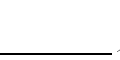     A.振兴   B.繁荣   C.发展   D.引领24.习近平总书记强调，     是顶梁柱。（B）    A.人民群众   B.党中央   C.高级干部  D.每个党员25.为民服务，党的干部必须做     ，全心全意为人民服务。（C）A.人民先锋  B.人民领袖  C.人民公仆  D.人民代表26.     是党执政兴国的第一要务，是解决中国所有问题的关键。（C）A.改革   B.开放   C.发展   D.稳定27.     是中国共产党根本的政治立场，是马克思主义政党区别于其它政党的显著标志。（D）    A.群众立场 B.无产阶级立场 C.工人立场 D.人民立场28.     是党的形象，是观察党群干群关系、人心向背的晴雨表。（B）    A.党内政治生活 B.党的作风 C.党的纪律 D.党内组织29.全党要更加自觉维护我国主权、     、发展利益，坚决反对一切分裂祖国、破坏民族团结和社会和谐稳定的行为。（B）    A.稳定   B.安全   C.领土   D.安稳30.加强党的政治建设，要紧扣     这个最大的政治。（D）    A.改革开放   B.反腐倡廉   C.干部考核   D.民心31.     是政治生活的灵魂，对政治生态具有潜移默化的影响。（D）    A.政治立场  B.政治方向  C.政治路线  D.政治文化32.习近平总书记指出：“时代是     ，我们是     、人民是     。”（B）    A.出卷人 阅卷人 答卷人  B. 出卷人 答卷人 阅卷人    C.阅卷人 答卷人  出卷人  D.答卷人 出卷人 阅卷人33.坚持党的领导，首先是坚持     。（B）   A.集中统一领导   B.党中央的集中统一领导   C.党的政治领导   D.党的组织领导34.     是对意识形态领域最基本的要求，绝不能再这方面犯错误。（A）   A.政治敏锐性 B.政治鉴别力 C.政治立场 D.政治方向35.增强政治、大局、核心、看齐意识，最终要落脚在     。（A）   A.看齐上   B.思想上   C.纪律上   D.组织上36.     是马克思主义的本质特征。（B）   A.理论性   B.实践性   C.创造性   D.先进性37.     是当代中国的最大国情、最大实际。（D）   A.改革开放   B.小康社会   C.四个现代化   D.社会主义初级阶段38.     是全党必须遵循的总章程，也是总规矩。（D）   A.国家法律  B.党的纪律  C.党的优良传统  D.党章39.我国是工人阶级领导的，国家的一切权力属于     。（D）   A.党   B.政府   C.国家   D.人民40.党的历史上首次用     中央全会专门研究国家制度和国家治理问题。（B）   A.两次   B.一次   C.三次   D.四次41.中国特色社会主义制度是党和人民在长期实践和探索中形成的     体系。（D）   A.政治制度  B.根本制度  C.理论制度  D.科学制度42.通过完善制度，保证     在国家治理中的主体地位，着力防范脱离群众的危险。（A）   A.人民   B.政府   C.干部   D.企业43.建立健全以党的     为统领，全面推进党的各方面建设的体制机制。（D）   A.经济建设  B.法制建设  C.文化建设  D.政治建设44.坚持一切行政机关为人民服务，建设人民满意的     政府。（D）   A.学习型   B.管理型   C.监督型   D.服务型45.坚持社会主义     制度，更好发挥政府作用。（B）   A.根本经济  B.基本经济  C.重要经济  D.关键经济46.发展社会主义     ，是国家治理体系和治理能力现代化的深厚支撑。（D）   A.先进制度  B.先进体制  C.先进文明  D.先进文化47.推动共建     高质量发展，推动贸易和投资自由化便利化。（B）   A.贸易自由化  B.一带一路  C.经济体制  D.贸易体制48.坚持和完善独立自主的和平外交政策，推动构建    。（C）    A.命运共同体      B.命运共合体   C.人类命运共同体  D.人类命运共合体49.     是党领导人民实现祖国和平统一的一项重要制度，是中国特色社会主义的一个伟大创举。（A）   A.一国两制  B.高度自治  C.自由民主  D.共同富裕50.健全源头预防、过程控制、损害赔偿、     的生态环境保护体系。（D）   A.积极治理  B.资源共享  C.严格追责  D.责任追究51.坚持总体国家安全观，坚持人民安全、     国家利益至上有机统一。（A）   A.政治安全  B.经济安全  C.国家安全  D.集体安全52.健全总揽全局、协调各方     制度体系，把党的领导落实到国家治理各领域各方面各环节。（A）   A.党的领导  B.国家领导  C.人民领导  D.政府领导53.把我国制度优势更好转化为国家     ，为实现“两个一百年”奋斗目标、实现中华民族伟大复兴的中国梦提供有力保证。（C）   A.制度效能  B.体制效能  C.治理效能  D.服务效能55.《党章》规定, 中国共产党是中国工人阶级的先锋队，同时是     ，是中国特色社会主义事业的领导核心，代表中国先进生产力的发展要求，代表中国先进文化的前进方向，代表中国最广大人民的根本利益。(B)A.中国各族人民的先锋队    B.中国人民和中华民族的先锋队C.中国社会各阶层的先锋队  D.中国全社会的先锋队56.党的最高理想和最终目标是     。(A)A.实现共产主义   B.建设中国特色社会主义C.建设富强、民主、文明的社会主义现代化强国D.把中国建成世界强国57.加强和改进党的作风建设的核心问题是     。（B）A.开展批评和自我批评B.保持党同人民群众的血肉联系C.理论联系实际       D.立党为公、执政为民58.党的执政能力建设要紧紧围绕     两大历史性课题。（B）    A.加强同人民群众的血肉联系、发展社会主义民主政治    B.提高领导水平和执政能力、提高拒腐防变和抵御风险的能力C.提高领导水平和执政水平、加强同人民群众的血肉联系D.密切联系群众、保持党同和人民群众的血肉联系59.坚持党的基本路线不动摇，关键是     。（A）    A.坚持以经济建设为中心不动摇    B.坚持改革开放不动摇    C.坚持党的领导不动摇    D.坚持人民民主专政不动摇60.《党章》强调，要以改革创新精神全面推进党的建设新的伟大工程，整体推进党的思想建设、组织建设、作风建设、     、制度建设，全面提高党的建设科学化水平。（B）A.政治建设  B.反腐倡廉建设  C.经济建设 D.文化建设61.我们党的最大政治优势是      ，党执政后的最大危险是脱离群众。(A)A.密切联系群众           B.理论联系实际 C.解放思想、实事求是     D.与时俱进62.在现阶段，我国社会的     是人民日益增长的物质文化需要同落后的社会生产之间的矛盾。(C)A.主要问题  B.基本矛盾  C.主要矛盾  D.根本矛盾63.《党章》规定，年满     岁的中国工人、农民、军人、知识分子和其他社会阶层的先进分子，承认党的纲领和章程，愿意参加党的一个组织并在其中积极工作、执行党的决议和按期交纳党费的，可以申请加入中国共产党。（C）A.十六      B.十七        C.十八     D.二十64.中国共产党党员必须     ，不惜牺牲个人的一切，为实现共产主义奋斗终身。（A）A.全心全意为人民服务   B.全心全意为党服务 C.全心全意为国家服务   D.全心全意为社会服务65.中国共产党党员永远是     的普通一员。除了法律和政策规定范围内的个人利益和工作职权以外，所有共产党员都不得谋求任何私利和特权。（A）A.劳动人民   B.工人阶级  C.人民群众  D.知识分子66.《党章》规定，申请入党的人，要填写入党志愿书，要有两名正式党员作介绍人，要经过     通过和上级党组织批准，并且经过预备期的考察，才能成为正式党员。（A）A.支部大会 B.党员大会  C.支部委员会  D.党小组会67.预备党员的预备期为     年。党组织对预备党员应当认真教育和考察。（A）A.一   B.二   C.三     D.四68.预备党员的义务同正式党员一样。预备党员的权利，除了没有     以外，也同正式党员一样。（D）A.表决权   B.选举权   C.被选举权  D.表决权、选举权和被选举权69.预备党员的预备期，从     之日算起。（B）A.上级党组织批准   B.支部大会通过他为预备党员  C.支部委员会       D.党委会70.党员的党龄，从     之日算起。（C）A.上级党组织批准         B.支部大会通过   C.预备期满转为正式党员   D.支部委员会通过71.党员如果没有正当理由，连续     月不参加党的组织生活，或不交纳党费，或不做党所分配的工作，就被认为是自行脱党。（A）A.六个   B.三个   C.五个     D.四个72.党的全国代表大会每     年举行一次，由中央委员会召集。中央委员会认为有必要，或者有三分之一以上的省一级组织提出要求，全国代表大会可以提前举行；如无非常情况，不得延期举行。（C）A. 三   B.四   C.五   D.六73.企业、农村、机关、学校、科研院所、街道社区、社会组织、人民解放军连队和其他基层单位，凡是有正式党员     人以上的，都应当成立党的基层组织。（A）A. 三   B.四   C.五   D.六74.____是党的各级组织和全体党员必须遵守的行为规则，是维护党的团结统一、完成党的任务的保证。(C)A.党的团结统一    B.党的领导  C.党的纪律        D.党要管党、从严治党75.党组织对违犯党的纪律的党员，应当本着     的精神，按照错误性质和情节轻重，给以批评教育直至纪律处分。（C）A.惩教结合             B.批评与自我批评    C.惩前毖后，治病救人   D.宽严相济76.“三会一课”制度的内容是     。（A）A.支部党员大会、党支部委员会、党小组会和党课B.支部党员大会、全体人员会、领导班子会和党课C.民主生活会、党支部委员会、党小组会和党课D.支部党员大会、党支部委员会、组织生活会和党课77.党支部书记一般应具有     以上党龄。（B）A、两年      B、一年     C、四年      D、五年78.支部党员大会，原则上     召开一次，根据需要可随时召开。（C）每月      B、每半年   C、每季度    D、每年79.我们的立国之本是     。（D）A.指导思想上坚持马克思主义   B.坚持共产党领导C.坚持社会主义道路           D.四项基本原则80.严重触犯刑律的党员必须    。（A）A.开除党籍        B.留党察看  C.撤销党内职务    D.开除公职81.《中国共产党纪律处分条例》规定，加强对党的各级组织和全体党员的教育、管理和监督，把纪律挺在前面，注重抓早抓小。这体现了党的纪律处分工作应当坚持               原则。(A)A．党要管党、从严治党     B．党纪面前一律平等C．实事求是               D．惩前毖后、治病救人82.对违犯党纪的党组织和党员必须严肃、公正执行纪律，党内不允许有任何不受纪律约束的     。(C)A．党组织          B．党员    C．党组织和党员    D．党员领导干部83.留党察看期限最长不得超过     。（C）A．一年    B．一年半    C．二年    D．二年半84.党员受到     处分，其党内职务自然撤销。（C）A.严重警告 B.撤销党内职务 C.留党察看 D.开除党籍85.党员受到开除党籍处分，     内不得重新入党。（D A．二年   B．三年   C．四年   D．五年86.《中国共产党纪律处分条例》规定，通过信息网络、广播、电视、报刊、书籍、讲座、论坛、报告会、座谈会等方式，公开发表坚持资产阶级自由化立场、反对四项基本原则，反对党的改革开放决策的文章、演说、宣言、声明等的，给予     处分。(C)A.严重警告   B.撤销党内职务  C.开除党籍   D.留党察看87.组织、参加旨在反对党的领导、反对社会主义制度或者敌视政府等组织的，对策划者、组织者和骨干分子，给予     处分。（D）A．严重警告  B．撤销党内职务  C．留党察看  D．开除党籍88.违反民主集中制原则，拒不执行或者擅自改变党组织作出的重大决定，或者违反议事规则，个人或者少数人决定重大问题的，给予      或者严重警告处分；情节严重的，给予撤销党内职务或者留党察看处分。（A）A．警告          B．严重警告 C．撤销党内职务  D．留党察看89.篡改、伪造个人档案资料的，给予严重警告处分；情节严重的，给予     处分。（C）A.开除党籍                 B.留党察看C.撤销党内职务或者留党察看 D.留党察看或开除党籍90.违反公务接待管理规定，超标准、超范围接待或者借机大吃大喝，对直接责任者和领导责任者，情节较重的，给予警告或者严重警告处分；情节严重的，给予     处分。(A)A.撤销党内职务     B.撤销党内职务或留党察看  C.留党察看         D.留党察看或者开除党籍91.生活奢靡、贪图享乐、追求低级趣味，造成不良影响的，给予警告或者严重警告处分；情节严重的，给予     处分。（C）A．警告 B．严重警告 C．撤销党内职务 D．留党察看92.《中国共产党纪律处分条例》把党章对纪律的要求整合成政治纪律、组织纪律和廉洁纪律等“     大纪律”。 （B）A.五   B.六   C.七   D.八93.     是最根本的党内法规，是管党治党的总规矩。（A）A.党章             B.纪律处分条例     C.廉洁自律准则     D.宪法94.党的纪律处分工作应当坚持“党要管党、从严治党”的原则，强调“把纪律挺在前面”，注重     。（B）A.抓大放小       B.抓早抓小     C.抓细抓严       D.快查快结　　95.《中国共产党纪律处分条例》规定了对党员的纪律处分种类，不包括        。（B）A.警告             B.记过     C.撤销党内职务     D.留党察看96.某党组织严重违犯党纪、本身又不能纠正，根据《中国共产党纪律处分条例》，应当对其领导机构      ，对有关领导成员，除应当受到撤销党内职务以上（含）处分的外，      。（D）A.解散，逐个审查        B.解散，自然免职 C.改组，逐个审查        D.改组，自然免职97.党员受到警告处分     内，不得在党内提升职务和向党外组织推荐担任高于其原任职务的党外职务（B）A.六个月      B.一年      C.一年半      D.两年98.新修订的《条例》将纪律处分种类中“严重警告”的影响期由原来的一年修改为     。（ A ） A.一年半      B.两年      C.两年半     D.三年 99.党员领导干部秦某，因违纪受到留党察看二年处分。依据《条例》有关规定，在留党察看处分期间，秦某有     。（ D ）A.表决权       B.选举权     C.被选举权     D.言论自由权100.撤销党内职务处分，如果决定撤销其某个职务，则必须从其担任的     开始撤销。（A）A.最高     B.最低     C.兼任     D.视情况而定101.党的各级代表大会的代表受到    处分的，党组织应当终止其代表资格。（D）A.警告（含）以上B.严重警告（含）以上C.撤销党内职务（含）以上D.留党察看（含）以上102.党纪处分决定作出后，应当在     内向受处分党员所在党的基层组织中的全体党员及其本人宣布。（C）A.10天       B.15天       C.1个月       D.60天103.开展“不忘初心、牢记使命”主题教育，党委党组成员要认真履行____，对分管领域加强指导督促。（B）    A.主体责任 B.一岗双责 C.巡视指导 D.正面典型引导104.问责决定作出后，应当及时向被问责党组织或者党的领导干部及其所在党组织宣布并督促执行。涉及组织调整或者组织处理的，应当在     内办理完毕相应手续。(B) 　　A.15日    B.一个月   C.二个月   D.六个月  　　105.受到问责的党的领导干部应当向问责决定机关     ，并在民主生活会或者其他党的会议上作出深刻检查。（C） 　　A.就有关情况作出说明 　　B.进行书面汇报 　C.写出书面检讨 　　      D.深刻检讨   　　106.《中国共产党问责条例》规定对党的领导干部实行     。（D） 　　A.一次性问责 　　B.阶段性问责 　　C.任期问责 　    D.终身问责107.《关于新形势下党内政治生活的若干准则》指出，办好中国的事情，      ，关键在党要管党、从严治党。（A）A. 关键在党      B.关键在党中央  C. 关键在党组织  D. 关键在党员108.党要管党、从严治党必须从     管起、严起。（A）A.党内政治生活  B.党的民主生活  C.党的组织生活  D.党的基层工作109.新形势下加强和规范党内政治生活，必须以     为根本遵循。（D）A.宪法   B.法律  C.党内监督条例  D.党章110.新形势下加强和规范党内政治生活，重点是     。（B）A.领导干部  B.各级领导机关和领导干部  C.党员      D.党的各级组织111.驻外机构或者临时出国（境）团（组）中的党员，脱离组织出走时间不满     又自动回归的，给予撤销党内职务或者留党察看处分。（C）A．2个月   B.3个月   C.6个月   D.12个月112.党的地方委员会由     选举产生，由委员、候补委员组成，每届任期5年。（ B ）   A.上级党代表大会  B.同级党代表大会   C.上级人民代表大会 D.同级人民代表大会113.利用职权或者职务上的影响，将本人、配偶、子女及其配偶亲属应当由个人支付的费用，由下属单位、其他单位或者他人支付、报销，情节严重的，给予     处分。（D）   A.严重警告 B.撤销党内职务 C.留党察看  D.开除党籍114.利用职权或职务上的影响，违反有关规定占用公物归个人使用，时间超过六个月，情节严重的，给予     处分。（B）   A.严重警告 B.撤销党内职务 C.留党察看  D.开除党籍115.党委书记应带头执行     制，充分发挥党内民主，善于集中正确意见，自觉接受常委会其他委员监督，不得凌驾于组织之上、班子之上，不得搞独断专行。（B）   A.民主   B.民主集中    C.班长   D.集权116.违背社会公序良俗，在公共场所有不当行为，造成不良影响，情节严重的，给予     处分。（D）    A.严重警告   B.撤销党内职务   C.留党察看   D.开除党籍117.加强党对党的各级组织和全体党员的教育、管理和监督，把纪律挺在前面，注重抓早抓小、防微杜渐。以上表述概括的是下列那一项原则？（C）A.党员在党纪面前人人平等原则    B.实事求是原则C.坚持党要管党、全面从严治党原则      D.民主集中制原则118.受到改组处理的党组织领导机构成员,除应受到    及以上处分的外，均自然免职。（B）A.严重警告      B.撤销党内职务  C.留党察看      D.开除党籍119.临时出国（境）团（组）或者人员中的党员，擅自延长在国（境）外期限，或者擅自变更路线的，对直接责任者和领导责任者，给予     。（A）A.警告或者严重警告处分      B.行政处分C.撤销党内职务或留党察看    D.开除党籍120.发现苗头性、倾向性问题或者轻微违纪问题应当及时     ，提高监督的针对性和实效性。（B）①约谈提醒   ②批评教育   ③责令检查   ④诫勉谈话A.①②③   B.①②③④　 Ｃ.①③④   D.①②④121.监督执纪人员辞职、退休     年内，不得从事与纪检监察和司法工作相关联、可能发生利益冲突的职业。（B）A.2          B.3        C.4        D.5122.党员受到警告处分的，     内不得在党内提升职务。（A）A.1年       B.2年      C.3年     D.4年123.受到留党察看处分的党员，在恢复党员权利后     内,不得在党内担任和向党外组织推荐担任与其原任职务相当或者高于其原任职务的职务。（C）A.六个月   B.一年    C.两年    D.三年124.在考试、录取工作中，有泄露试题、考场舞弊、涂改考卷、违规录取等违反有关规定行为的，给予警告或者严重警告处分；情节较重的，     ；情节严重的，给予开除党籍处分。（B）A.给予警告或者严重警告处分B.给予撤销党内职务或者留党察看处分C.给予留党察看或者开除党籍处分D.不追究其责任125.有下列情形之一的，应当从重或者加重处分。(B)①强迫、唆使他人违纪的②拒不上交或者退赔违纪所得的③违纪受处分后又因故意违纪应当受到党纪处分的④违纪受到党纪处分后，又被发现其受处分前的违纪行为应当受到党纪处分的⑤本条例另有规定的A.①②③④                   B.①②③④⑤C.①②④⑤                   D.①②③126.党的基层委员会、总支部委员会、支部委员会的书记、副书记选举产生后，应报     批准。（C）A.上级党委          B.上级组织部门C.上级党组织        D.上级党组织书记127.党纪处分决定作出后，应当在     内向受处分党员所在党的基层组织中的全体党员及其本人宣布。（D）A.10天    B.5天    C.2个月    D.1个月128.党员卢某因贪污罪在2019年5月被法院判处有期徒刑1年，缓刑1年，其所在党组织应给予其     处分。（C）A.留党察看二年    B.党内除名C.开除党籍        D.党内严重警告129.党是根据自己的纲领和章程，按照     组织起来的统一整体。（A）A.民主集中制        B.马克思主义基本原则C.党章              D.民主制度130.党的各级代表大会的代表和委员会的产生，要体现     的意志。（B）A.人民      B.选举人      C.党员      D.领导131.党的各级代表大会代表实行     。（A）A.任期制    B.任命制      C.聘任制    D.轮流制132.各级纪律检查委员会要把处理特别重要或复杂的案件    中的问题和处理的结果，向     报告，同时向     报告。  （A、B）A.同级党的委员会B.上级纪律检查委员会C.上级党的委员会D.上一级纪律检查委员会133.新《条例》对党纪与国法的衔接作出详细规定，如第二十七条对党员贪污贿赂、     、玩忽职守、权力寻租、利益输送、徇私舞弊、浪费国家资财等违反法律涉嫌犯罪的行为做出处分规定。（B）A.失职渎职    B.滥用职权C.怠忽职守    D.未尽职责134.党员被依法     、逮捕的，党组织应当按照管理权限中止其表决权、选举权和被选举权等党员权利。（B）A.拘留    B.留置    C.传唤    D.讯问135.对违纪后下落不明的党员超过     的,党组织应当按 照党章规定对其予以除名。（A）A.六个月    B.一年    C.两年    D.三年136.加强对党的各级组织和全体党员的教育、管理和监督,把纪律挺在前面,注重抓早抓小、防微杜渐。这体现了下列哪项原则? (C)A.党员在党纪面前人人平等原则B.实事求是原则C.坚持党要管党、全面从严治党原则D.民主集中制原则137.实施党纪处分，应当按照规定程序经党组织集体讨论决定，不允许任何个人或者少数人擅自决定和批准。上级党组织对违犯党纪的党组织和党员作出的处理决定，下级党组织必须执行。这体现了下列哪项原则    。（C）A.实事求是B.党纪面前一律平等C.民主集中制D.坚持党要管党、全面从严治党138.某党员干部占用公物达6个月，应给予警告处分，但同时该党员又违反规定从事营利活动，情节严重，应给予开除党籍处分，对于该同志的处分应该是     。(B)A.先警告再开除党籍      B.开除党籍C.分别处理              D.警告139.党组织应当根据重大事项类型和缓急程度采用     方式进行请示报告。（C）A.口头   B.书面   C.口头、书面   D.口头和书面140.对于情况紧急或者重大事项处理尚处于初步酝酿阶段的，可以采用   方式先行请示报告，后续再以书面方式补充请示报告。（A）A.口头   B.书面   C.口头或书面   D.口头和书面141.口头请示报告     做好记录和资料留存，确保有据可查。（A）A.应当    B.可以    C.必须    D.一般142.非紧急情况、重大事项处理处于相对成熟阶段或者不适宜简便进行的请示报告，应当采取     方式。（C）A.电话    B.当面汇报    C.书面    D.召开会议143.重大敏感事件、突发事件和     应对处置情况，党组织应当向上级党组织报告。（C）A.一般治安案件        B.一般刑事案件C.群体性事件          D.一般交通事故144.接受双重领导的单位党组织，应当根据事项性质和内容 向负有    的上级党组织请示报告，同时抄送另一个上级党组织。(A)A.主要领导职责            B.分管领导职责C.直接责任人责任          D.监管职责145.接受归口领导、管理的单位党组织，必须服从     的领导，向其请示报告工作，并按照有关规定向归口领导、管理单位党组织请示报告。(B)A.上级党组织          B.批准其设立的党组织C.有关党组织          D.归口领导、管理单位146.下列事项中，     不属于党组织向上级党组织请示的        （D）A.贯彻落实党中央决策部署和上级党组织决定中的重要情况和问题，需要作出调整的政策措施，需要支持解决的特殊困难。          B.明确规定需要请示的重要会议、重要活动、重要文件C.重大活动、重要政策的宣传报道口径，新闻宣传和意识形态工作中的全局性问题和不易把握的问题。D.全面工作总结和计划。147.下列事项不属于党组织应当按照有关规定向上级党组织报备的是      。（C）A.党内法规和规范性文件。          B.领导班子成员分工。C.经济社会发展中出现的重要情况和重大舆情。D.党委委员、候补委员职务的辞去、免去或者自动终止。148.对上级信访举报部门转送的检举控告，下级信访举报部门应当自收到之日起     个工作日内完成分流。（A）A. 5   B. 3    C. 7   D. 10149.查封、扣押的财物、文件经查明与案件无关的，应当在查明后     内解除查封、扣押，予以退还。（B）A.七日    B.三日    C.五日    D.十日150.谈话应当在哪类场所进行。（A）A.具备安全保障条件的场所    B.留置场所C.办公场所                  D.酒店宾馆151.纪检监察机关（机构）应安排     ，持本人有效工作证件，查阅、调取领导干部个人有关事项报告、干部人事档案、干部职务任免文件等相关材料。（C）A.2名正式干部B.1名正式干部和1名上挂干部C.2名以上均为党员的正式干部D.2名借用干部152.谈话、讯问、询问由     以上进行。每次谈话、讯问、询问的持续时间不得超过     ,不得以连续谈话、讯问、询问的方式,变相拘禁被谈话人。（D）A.二人、二十四小时    B.一人、十二小时C.二人、六小时        D.二人、十二小时153.对抗组织审查，有下列行为之一的，给予警告或者严重警告处分；情节较重的，给予撤销党内职务或者留党察看处分；情节严重的，给予开除党籍处分。（B）①串供或者伪造、销毁、转移、隐匿证据的②自杀、自残的③包庇同案人员的④向组织提供虚假情况，掩盖事实的⑤不如实向组织说明问题的⑥阻止他人揭发检举、提供证据材料的A.①②③④⑤⑥       B.①③④⑥C.①②③④⑤         D.①③④⑤⑥154.    负责新《中国共产党廉洁自律准则》.《中国共产党纪律处分条例》的贯彻实施。（C）A.人大            B.政协     C.党委（党组）    D.党的纪律检查机关155.《中国共产党廉洁自律准则》分为两部分：一是党员廉洁自律规范；二是     。（C）A 领导廉洁从政规范B 领导干部廉洁自律规范C 党员领导干部廉洁自律规范D 领导干部廉洁从政规范156.组织参加旨在反对党的领导、反对社会主义制度或者敌视政府等组织的，对策划者、组织者和    ，给予开除党籍处分。（C）A 领导者    B 教唆者    C 骨干分子   D 参与者157.执行党纪处分决定的机关或者受处分党员所在单位，应当在    内将处分决定的执行情况向作出或者批准处分决定的机关报告。 （B）A 三个月    B 六个月    C 九个月    D 一年158.《中国共产党廉洁自律准则》明确了党员廉洁自律规范，第四条强调，坚持吃苦在前，     。（B）A.先公后私，克己奉公        B.享受在后，甘于奉献C.清白做人，干净做事        D.艰苦朴素，勤俭节约159.《中国共产党廉洁自律准则》明确了党员领导干部廉洁自律规范，第七条强调，廉洁修身，      。（C）A.自觉保持人民公仆本色    B.自觉维护人民根本利益C.自觉提升思想道德境界    D.自觉带头树立良好家风160.加强党的政治建设，要把建章立制贯穿全过程各方面，建立健全长效机制，形成     的政治规范体系，真正实现党的政治建设有章可循、有据可依。（C）A.科学合理、系统完善B.规范合理、有序管用C.系统完备、有效管用D.系统规范、科学有效161.     是涵养政治生态的必要条件和重要任务（C）A.健全党和国家监督体系B.坚决防范被利益集团“围猎”C.坚决反对腐败，建设廉洁政治D.严格执行干部选拔任用工作纪实制度162.增强党内政治生活的战斗性，坚持以    开展批评和自我批评，勇于思想交锋、揭短亮丑，旗帜鲜明坚持真理、修正错误，统一意志、增进团结，建立健全民主生活会列席指导、及时叫停、责令重开、整改通报等制度，坚决防止和克服党内政治生活一团和气、评功摆好、明哲保身的倾向。（A）A.整风精神        B.斗争精神C.改革精神        D.创新精神163.    是中国特色社会主义的重要物质基础和政治基础，事业单位承担着满足人民群众日益增长的公益服务需求职责，都是我们党执政兴国的重要依靠力量。（A）A.国有企业       B.公安机关C.政治机关       D.组织机构164.党的力量来自组织，    是党组织的根本属性，    是党组织的基本功能。（C）A.组织属性、组织功能B.群众路线、群众发展C.政治属性、政治功能D.政治属性、政治发展165.实施年轻干部理想信念宗旨教育计划，大力培养造就具有     的社会主义建设者和接班人。（C）A.坚定共产主义文化和较高马列主义理论素养B.坚定社会主义信仰和马克思主义理论素养C.坚定共产主义信仰和较高马克思主义理论素养D.坚定社会主义信仰和高水平马克思主义理论素养166.要突显党的政治建设的根本性地位，聚焦党的     持续发力。（A）A.政治属性、政治使命、政治目标、政治追求B.政治方向、政治使命、政治要求、政治追求C.政治属性、政治方向、政治目标、政治追求D.政治方向、政治使命、政治要求、政治目标167.     是我们党作为马克思主义政党的根本要求（C）A.重文明讲政治B.政治建设与文化建设C.旗帜鲜明讲政治D.新时代中国特色社会主义168.坚持和加强党的全面领导，最重要的是     。（A）A.坚决维护党中央权威和集中统一领导B.坚决维护习近平总书记全党的核心地位C.始终同以习近平同志为核心的党中央保持高度一致D.坚决防止和纠正一切偏离“两个维护”的错误言行169.加强党的政治建设，必须把     作为基础性、经常性工作，浚其源、涵其林，养正气、固根本，锲而不舍、久久为功，实现正气充盈、政治清明。（C）A.提高党内政治生活质量B.增强政治免疫力C.营造风清气正的政治生态D.旗帜鲜明坚持真理、修正错误170.      是政治生态的风向标。要坚持党管干部原则，贯彻新时期好干部标准，始终把     放在第一位。（C）A.人才标准、政治标准      B.人才选拔、组织标准C.选人用人、政治标准      D.人才选拔、社会标准171.教育是社会主义现代化建设的基础，国家保障教育事业     发展。（A）A.优先  B.全面   C.快速 D.稳定172.《教育法》规定，全社会应当     教师。（B）A.关心  B. 尊重  C.爱护  D.帮助173.教育应当坚持     ,对受教育者加强社会主义核心价值观教育，增强受教育者的社会责任感、创新精神和实践能力。（D）A.公平正义 B.以人为本  C.爱国主义   D.立德树人174.教育应当继承和弘扬中华民族     ，吸收人类文明发展的一切优秀成果。（A）A.优秀的历史文化传统  B.历史传统  C.文化传统            D.伟大精神175.教育活动必须符合     和社会公共利益。（A）A.国家  B.人民  C.学校   D.学生176.国家实行教育与     相分离。任何组织和个人不得利用宗教进行妨碍国家教育制度的活动。（B）A.法律  B.宗教    C.政治   D.经济177.公民不分民族、种族、性别、职业、财产状况、宗教信仰等，依法享有平等的     机会。（B）A.教育  B.受教育  C.学习   D.发展178.国家采取措施促进教育公平，推动教育     发展。（C）A.公平  B.快速  C.均衡   D.同步179.高等教育由     和省、自治区、直辖市人民政府管理。（C）A.全国人大  B.中共中央  C.国务院   D.教育部180.国家实行_____、初等教育、中等教育、高等教育的学校教育制度。（C）A.幼儿教育  B.小学教育  C.学前教育   D.初中教育181.《教育法》规定，国家实行     义务教育制度。（A）A.九年制  B.七年制  C.八年制   D.十二年制182.学校及其他教育机构应当按照国家有关规定，通过以          为主体的教职工代表大会等组织形式，保障教职工参与民主管理和监督。（A）A. 教师  B.职工  C.干部   D.教授183.教师享有法律规定的权利，履行法律规定的义务，     于人民的教育事业。（A）A. 忠诚  B.热爱  C.忠于   D.致力184.国家保护教师的合法权益，改善教师的工作条件和生活条件，提高教师的     。（D）A.待遇  B.工资  C.收入   D.社会地位185.《高等教育法》规定，公民依法享有接受高等教育的     。（A）A. 权利   B.义务  C. 责任  D. 资格186.在高等学校中从事     、文学艺术创作和其他文化活动，应当遵守法律。（A）A. 科学研究   B.科技发明  C. 文学创作   D.教育工作187.高等学校应当面向社会，依法     ，实行民主管理。（A）A.自主办学   B.组织教学  C. 自主管理  D.改革创新188.省、自治区、直辖市人民政府统筹协调本行政区域内的高等教育事业，管理主要     和国务院授权管理的高等学校。（A）A.为地方培养人才    B.为本地培养人才  C.为本行政区培养人才  D.为国家培养人才189.高等教育采用全日制和     教育形式。（A）A.非全日制  B.学年制  C.函授制  D.学分制190.高等学历教育分为专科教育、本科教育和     。（C）A.学士教育    B.硕士教育  C.研究生教育  D.博士教育191.《高等教育法》规定，国家实行学位制度。学位分为     、硕士和博士。（C）A.专科  B.本科  C.学士  D.研究生192.设立实施本科及以上教育的高等学校，由     审批.（C）A.国务院              B.省级人民政府  C.国务院教育行政部门  D.国务院学位办193.高等学校自批准设立之日起取得法人资格。高等学校的               为高等学校的法定代表人。（B）A.书记  B. 校长 C.校党委  D.校务委员会194.高等学校应当以     为中心，开展教学、科学研究和社会服务，保证教育教学质量达到国家规定的标准。（A）A.培养人才    B.培养高层次人才 C.培养研究人才  D.培养接班人195.高等学校根据实际需要和     的原则，自主确定教学、科学研究、行政职能部门等内部组织机构的设置和人员配备。（A）A.精简、效能  B.精简、效率  C.效能  D.效率196.国家举办的高等学校实行     领导下的校长负责制。（A）A.中国共产党高等学校基层委员会     B.校务委员会  C.教职工代表大会    D.学校学术委员会197.高等学校通过以教师为主体的     等组织形式，依法保障教职工参与民主管理和监督，维护教职工合法权益。（C）A.教师委员会     B.校务委员会  C.教职工代表大会 D.学术委员会198.高等学校实行教师     。教师经评定具备任职条件的，由高等学校按照教师职务的职责、条件和任期聘任。（A）A.聘任制   B.选任制  C.合同制  D.委任制199.高等学校应当为教师参加培训、开展科学研究和进行学术交流提供     条件。（A）A. 便利   B.方便  C.优先  D.充分200.高等学校的教师、管理人员和教学辅助人员及其他专业技术人员，应当以     为中心做好本职工作。（A）    A.教学和培养人才      B.晋升和评聘职称  C.教学和科研          D.科研和培养人才201.教师应当忠诚于人民的     。（D）A. 教学工作  B.科研工作  C.教育工作  D.教育事业202.《教师法》规定，每年九月     为教师节。（D）A.一日  B.三日  C.六日  D.十日203.受到剥夺政治权利或者故意犯罪受到有期徒刑以上刑事处罚的，不能取得教师资格；已经取得教师资格的，                  教师资格。（D）A.取消  B.撤销  C.免去  D.丧失204.教师的平均工资水平应当     国家公务员的平均工资水平，并逐步提高。（D）A.不低于  B.高于  C.相当于  D.不低于或者高于205.根据《江西省高校教师师德失范行为处理实施办法》第五条规定，给予教师处理，应当坚持公平公正、教育与惩处相结合的原则；应当与其违反职业道德行为的性质、情节、危害程度相适应；应当     （D）。①证据确凿    ②处理恰当    ③事实清楚④定性准确    ⑤手续完备    ⑥程序合法A.①③④⑤⑥         B.①③④⑥C.①②③④⑤         D.①②③④⑤⑥206.根据《江西省高校教师师德失范行为处理实施办法》第十条第八款规定，对教师的处分，在期满后根据悔改表现，按照《事业单位工作人员处分暂行规定》的相关规定予以延期或解除，处分决定和处分解除决定都应完整存入本人     ，同时录入教师师德师风信用系统。（D）A.廉政档案           B.党员档案C.职工档案           D.人事档案207.《事业单位工作人员处分暂行规定》规定，事业单位工作人员受到警告处分的，在作出处分决定的当年，年度考核不能确定为      等次。（A）A.优秀               B.合格C.合格及以上         D.基本合格及以上208.事业单位工作人员受到记过处分的，在受处分期间，年度考核不能确定为     。（C）A.称职              B.基本合格C.合格及以上        D.基本合格及以上209.事业单位工作人员在受处分期间受到新的处分的，其处分期为原处分期尚未执行的期限与新处分期限之和，但是最长不超过     个月。（A）A.48        B.24       C.12       D.36210.《事业单位工作人员处分暂行规定》规定，事业单位工作人员受到降低岗位等级处分的，在受处分期间，年度考核不得确定为     等次。（D）A.不称职B.基本称职及以上C.不合格D.基本合格及以上211.事业单位工作人员有散布损害国家声誉的言论，组织或参加旨在损害国家利益的集会、游行、示威等活动的，但属于不明真相被裹挟参加、经批评教育后确有悔改表现的，可以      处分。（D）A.从轻B.免除C.不予D.减轻或者免予212.事业单位工作人员违反国家规定，从事、参与    活动或者兼任职务领取报酬的，情节较重的，给予降低岗位等级或者撤职处分。（A）A.营利性    B.公益性    C.群众性    D.自发性213.事业单位工作人员开除处分由     决定，并报同级事业单位人事综合管理部门备案。（A）A.事业单位主管部门B.上级主管部门C.纪检监察部门D.检察部门214.对事业单位工作人员的处分决定以     形式通知受处分事业单位工作人员本人和有关单位，并在一定范围内宣布（D）A.口头     B.电话    C.邮件    D.书面215.以下哪些表现可以让事业单位工作人员处分解除或者提前解除。（A）A.事业单位工作人员在受处分期间有重大立功表现的B.事业单位工作人员受开除以外的处分，在受处分期间有悔改表现的C.事业单位工作人员在受处分期间终止或解除聘用合同的，处分期未满的D.事业单位工作人员在受处分期间没有再出现违法违纪情形的216.事业单位工作人员被依法判处刑罚的，给予降低岗位等级或者撤职以上处分。其中，被依法判处有期徒刑以上刑罚的，给予     处分。（A）A.开除  B.记过  C.降级  D.撤职217.事业单位工作人员受开除以外的处分，在受处分期间有悔改表现，并且没有再出现违法违纪情形的，处分期满，经原处分决定单位批准后     处分。（A）A.解除  B.撤销  C.减轻  D.免去218.《教育部关于建立健全高校师德建设长效机制的意见》规定，将师德考核作为高校教师考核的重要内容。师德考核不合格者年度考核应评定为不合格，并在教师职务（职称）评审、岗位聘用、评优奖励等环节实行     。（A）A.一票否决  B.淘汰  C.取消资格  D.否决219.《高等学校预防与处理学术不端行为办法》规定，高等学校预防与处理学术不端行为应坚持     为主、教育与惩戒结合的原则。（A）A. 预防  B.批评  C.教育  D.惩戒220.高等学校应当建立教学科研人员学术诚信记录，在年度考核、职称评定、岗位聘用、课题立项、人才计划、评优奖励中强化     考核。（A）A.学术诚信  B.学术道德  C.学术水平  D.学术成果221.学术不端行为举报受理后，应当交由学校     按照相关程序组织开展调查。（A）A. 学术委员会   B.纪委  C.科研管理部门  D.监察部门222.习近平出席全国教育大会并发表讲话中强调,     是办好教育的根本保证。（D） A.积极投身实施创新驱动发展战略 B.推进产学研协同创新 C.加快一流大学和一流学科建设 D.加强党对教育工作的全面领导223.我国是中国共产党领导的社会主义国家,这就决定了我们的教育必须把     作为根本任务,培养一代又一代拥护中国共产党领导和我国社会主义制度,立志为中国特色社会主义奋斗终身的有用人才.这是教育工作的根本任务,也是教育现代化的方向目标。（D）A.党对教育事业的全面领导    B.社会主义办学方向 C.坚持以人民为中心发展教育 D.培养社会主义建设者和接班人224.习近平出席全国教育大会并发表讲话中指出,加快一流大学和一流学科建设,推进产学研协同创新,积极投身实施创新驱动发展战略,着重培养    人才（D）A.发展型,创新型,改革型 B.创新型,复合型,功能型 C.应用型,技能型,创新型 D.创新型,复合型,应用型225.依据《高校人文社会科学学术规范指南》,下列关于成果署名的观点错误的是     。（B）A.没有参与论著写作的人,不应署名B.为了发表论文可随意拉名人署名C.合作论著应联合署名,署名次序应按对论著的贡献排列D.成果经政府部门、学校、企业或私人资助完成,公开发表时应在相关部分加以说明226.科技工作者在履行本单位交付的任务中完成的或主要是利用本单位物质条件或名义完成的发明创造,申请专利被批准后,专利权归    。(A)A.所属法人单位B.国家有关单位C.研究者本人227.在保守国家秘密和保护知识产权的前提下,应做到     。(B)A.公开科研过程相关信息,但科研结果务必保密B.公开科研过程和结果相关信息,追求科研活动社会效益最大化C.公开科研的简化了的结果相关信息,但科研过程务必保密D.公开科研的一切信息,追求科研活动社会效益最大化228.学术研究指在      指引下用科学的方法进行探索、求知，以获得新的知识、理论以及对新知识、新理论应用的行为。（A）  A.实证精神和理性精神    B.实证精神和研究精神  C.理性精神和探索精神  229.著、编著和编都是著作权法确认的创作行为，但独创性程度不同。三者的独创性程度从高到低的顺序排列是     。（A）  A.著、编著、编    B.编著、著、编    C.编、编著、著 D.三者相同230.为逃避被指责为抄袭的可能，在直接引用了他人的相关文献后，不标出具体的引文出处，如分册数、页码等，而将它们笼统地列在文后参考文献中属于     。(D)A.过度他引      B.引而不注C.有意漏引      D.模糊引注231.仅仅争取到研究资助，收集了数据，提供了实验条件，提供了资料或写作上的协助，或者进行了一般性的管理工作的人，是不符合作者身份的，不能享有     。(D)A.创作权        B.知识产权C.所有权        D.署名权232.“长江学者和创新团队发展计划”长江学者聘任办法中关于工作时间的规定，保证聘期内每年在受聘高校工作          个月以上。（A）A.9        B.8       C.7       D.6233.《教育部关于建立健全高校师德建设长效机制的意见》划出被称为“红七条”的师德禁行行为。下列表述中不属于“红七条”内容的是     。（ C ）A.不得索要或收受学生及家长的礼品、礼金、有价证券、支付凭证等财物B.不得在教育教学活动中有违背党的路线方针政策的言行C.不得要求学生罚站，面壁思过D.不得对学生实施性骚扰或与学生发生不正当关系234.将每年的9月10日定为教师节是在     通过的。（B）A.第五届全国人大常委会第九次会议B.第六届全国人大常委会第九次会议C.第七届全国人大常委会第八次会议D.第五届全国人大常委会第八次会议235.《关于高校教师师德失范行为处理的指导意见》明确指出，高校教师出现违反师德行为的，根据情节轻重，给予相应处理或处分。担任研究生导师的，应采取限制招生名额、停止招生资格直至取消导师资格的处理。以上取消相关资格处理的执行期限不得少于     。（C）A.6个月     B.12个月    C.24个月    D.36个月236.     既是我国法律体系的根本大法，也是教育类法律的重要依据。(D)A.《中华人民共和国义务教育法》     B.《中华人民共和国教师法》C.《中华人民共和国教育法》      D.《中华人民共和国宪法》237.    是指教师在所从事的教育教学活动中，严格按照《宪法》和教育方面的法律、法规以及其他相关的法律、法规，使自己的教育教学活动符合法制化和规范化。(A)A.依法执教     B.爱岗敬业     C.热爱学生     D.严谨治学238.《高等学校教师职业道德规范》中规定：高校教师要坚持      ，遵守教育规律，实施素质教育，注重学思结合，知行合一，因材施教，不断提高教学质量，严慈相济，教学相长，诲人不倦，尊重学生的个性，促进学生全面发展，不拒绝学生的合理要求，不得从事影响教育教学工作的兼职。(C)A.爱国守法，严以律己     B.敬业爱生，教书育人C.育人为本，立德树人     D.严谨治学，学术诚信239.中央军委主席习近平于2019年    在江西考察，主持召开推动中部地区崛起工作座谈会并发表重要讲话。他强调，要坚持以新时代中国特色社会主义思想为指导，全面贯彻党的十九大和十九届二中、三中全会精神，不断增强中部地区综合实力和竞争力，奋力开创中部地区崛起新局面。 (A)A.5月20日至22日     B.5月19日至21日C.4月23日至25日     D.6月23日至25日240.2019年习近平在江西考察期间，在江西省委书记刘   奇、省长易炼红陪同下，深入     的企业、农村、革命纪念馆，就经济社会发展进行考察调研，实地了解革命老区脱贫攻坚和推动中部地区崛起工作进展情况。 (C)A.萍乡市       B.井冈山市    C.赣州市        D.上饶市241.习近平在江西考察期间强调，要完善科技成果转移转化机制，走出一条创新链、产业链、人才链、政策链、资金链深度融合的路子。要加快构建生态文明体系，做好治山理水、显山露水的文章，打造美丽中国     。(B)A.江西特色    B.江西样板   C.江西力量    D.江西改革241.    10月15日，正在江西调研考察的中共中央政治局常委、中央书记处书记、国家副主席习近平来到南昌大学，亲切看望在这里工作和学习的师生员工，带来党中央、国务院的亲切关怀。(A)A.2008年    B.2009年   C.2010年   D.2011年242.习近平出席全国教育大会并发表讲话中强调，    是   学校各项工作的生命线，各级党委、各级教育主管部门、学校党组织都必须紧紧抓在手上。（A）A.思想政治工作               B.教育发展工作   C.生活教育政治               D.政治教育工作243.强化省地（市）统筹，落实以    为主管理责任。建立健全工作协调机制，有关部门各司其职、分工协作，统筹做好审批登记和监督管理，形成综合治理合力，确保积极稳妥推进。（D）A.教育局          B.学校            C.社会            D.县244.不属于网络意识形态领域的三个地带的是     。（B）A.红色地带       B.白色地带C.灰色地带       D.黑色地带245.一个国家只有拥有强大的    能力，才能在激烈的国  际竞争中把握先机，赢得主动。（C）A.原始性创新       B.集成创新 C.自主创新         D.合作创新246.     是科技创新和文化创新的支撑和保障。（D）A.理论创新 B.观念创新 C.管理创新 D.制度创新247.国家创新体系是一个有效地推动    的生产、传播、  转移和应用的体系。（C）A.科学  B.技术  C.知识  D.信息248.深化创新分配制度改革，可通过实施     等方式，充分体现技术、专利、品牌、管理等要素参与分配。（C）A.技术入股、专利入股B.专利入股、分红入股C.技术推广提成、专利入股、技术入股D.分红入股、技术入股249.国家技术发明奖中的重大技术发明不包含     。（D）A.前人尚未发明或尚未公开B.具有先进性和创造性C.经实施，创造显著经济效益或者社会效益D.得到国内外自然科学界公认250.自主创新能力不仅在于产生科研成果，更重要的是    ，产业化应用、市场开拓。（A）A.成果转化 B.重点跨越 C.成果推广 D.推动学科交叉251.    是社会发展的发动机，是社会生产力的解放和发展的重要标志。（A）A.科技创新  B.文化创新  C.教育创新  D.理论创新252.     不仅为科技创新提供知识方面的支持，提供精神方面的动力，也为科技创新提供适应的环境和氛围。（B）A.理论创新  B.文化创新  C.教育创新  D.制度创新253.    是科技进步和科技创新的先导和源泉。（ A ）A.基础研究  B.文化研究  C.前沿研究  D.社会研究254.中国国家最高科学技术奖的奖金数额由   规定。（B）A.中共中央  B.国务院  C.教育部  D.科技部255.发展是解决我国一切问题的基础和关键，发展必须是科学发展，必须坚定不移贯彻     的发展理念。(A)A.创新、协调、绿色、开放、共享     B.创造、协调、生态、开放、共享C.创新、统筹、绿色、开放、共享     D.创造、统筹、生态、开放、共享256.贯彻新发展理念，建设现代化经济体系，必须坚持质量第一、效益优先，以     为主线。 (C)　　A.转变发展方式         B.优化经济结构　　C.供给侧结构性改革     D.转换增长动力257.建设现代化经济体系，必须把发展经济的着力点放在上，把提高供给体系质量作为主攻方向，显著增强我国经济质量优势。(A)A.实体经济   B.共享经济   C.虚拟经济   D.国民经济258.综合分析国际国内形势和我国发展条件，从二〇二〇年到本世纪中叶可以分两个阶段来安排。第一个阶段，从     ，在全面建成小康社会的基础上，再奋斗十五年，基本实现社会主义现代化。(A)A.二〇二〇年二〇三五年     B.二〇二五年二〇四〇年C.二〇三〇年二〇四五年     D.二〇三五年本世纪中叶259.坚持反腐败无禁区、全覆盖、零容忍，坚定不移“打虎”、“拍蝇”、“猎狐”，     的目标初步实现，     的笼子越扎越牢，     的堤坝正在构筑，反腐败斗争压倒性态势已经形成并巩固发展。(A)　　A.不敢腐不能腐不想腐    B.不能腐不敢腐不想腐　　C.不想腐不敢腐不能腐    D.不敢腐不想腐不能腐260.脱贫攻坚战取得决定性进展，     贫困人口稳定脱贫，贫困发生率从百分之十点二下降到百分之四以下。(A)A.六千多万   B.七千多万   C.八千多万   D.九千多万二、判断题1.“两个维护”是指坚决维护习近平总书记党中央的核心、全党的核心地位，坚决维护党中央权威和集中统一领导（√）2.带头做到“两个维护”，是加强中央和国家机关党的建设的首要任务。（√）3.道路自信是中国特色社会主义先进性的自信。（×）4.制度自信是对发展方向和未来命运的自信。（×）5.加强政风反腐是全面从严治党的治本之策。(×)6.习近平总书记对好干部的标准作出的概括为：信念坚定、为民服务、勤政务实、敢于担当、清正廉洁。（√）7.《党章》规定，党的中央和省、自治区、直辖市委员会实行巡视制度。在一届任期内，对所管理的地方、部门、企事业单位党组织实现巡视基本覆盖。（×）8.临时党支部可以发展党员、处分处置党员，收缴党费，不选举党代表大会代表和进行换届。（×）9.党员受到警告处分一年内、受到严重警告处分二年内，不得在党内提升职务和向党外组织推荐担任高于其原任职务的党外职务。（×） 10.“违犯”一般与“党纪”相搭配，“违反”一般与“某种纪律的行为”相搭配。（√）11.利用职权或者职务上的影响操办婚丧喜庆事宜，在社会上造成不良影响的，给予警告或严重警告处分。（√）12.对于严重违犯党的纪律、本身又不能纠正的党组织，上一级党的委员会在查明核实后，根据情节严重的程度，可以予以改组或解散。（√）13.撤销党内职务处分，是指撤销受处分党员由党内选举或者组织任命的党内职务。（√）14.撤销党内职务处分，对于在党内担任两个以上职务的，党组织在作处分决定时，应当全部撤销。（×）15.撤销党内职务处分，如果决定撤销其两个以上职务，则必须从其担任的最低职务开始依次撤销。（×）16.党员受留党察看处分期间，没有表决权、选举权，有被选举权。（×）17.党员受到开除党籍处分，终身不得重新入党，也不得推荐担任与其原任职务相当或者高于其原任职务的党外职务。（×）18.党员因过失犯罪被判处三年以下（含三年）有期徒刑或者被判处管制、拘役的，一般应当开除党籍。（√）19.“开除党籍”是党纪处分的一种，“除名”也是处分形式。（×）20.党的工作部门应当严格执行各项监督制度，加强职责范围内党内监督工作，加强对本部门本单位的内部监督，不对本系统进行日常监督。（×）21.严格党的组织生活制度，民主生活会应当经常化，遇到重要或者普遍性问题应当及时召开。（√）22.发现领导干部有思想、作风、纪律等方面苗头性、倾向性问题的，有关党组织负责人应当及时对其诫勉谈话。（×）23.侵犯党员的表决权、选举权和被选举权，属于违反政治纪律行为。（×）24.对党员的纪律处分种类分为：警告、严重警告、撤销行政职务、留党察看、开除党籍。（×）25.党员被依法留置、逮捕的，党组织应当按照管理权限中止其表决权、选举权和被选举权等党员权利。（√）26.预备党员违犯党纪，一律不得保留预备党员资格。（×）27.习近平同志任中央委员会总书记后公开发表的第一篇署名文章是《认真学习党章 严格遵守党章》。（√）28.党的一大通过了党的第一步正式党章。（×）29.党的历次代表大会都对党章做出了修改。（×）30.中国共产党是中国无产阶级的先锋队。（√）31.坚持马克思列宁主义的基本原理，走中国人民自愿选择的适合中国国情的道路，中国的社会主义事业必将取得最终的胜利。（√）32.我国目前已经没有阶级斗争存在。（×）33.十九大党章在总纲中增写了必须坚持以创新为中心的发展思想的内容。（×）34.十九大党章将“把我国建设成为富强民主文明和谐的社会主义现代化国家”修改为“把我国建设成为富强民主文明和谐美丽的社会主义现代化国家”。 （×）35.中国共产党领导的多党合作和政治协商制度是我国的一项基本政治制度。（√）36.全心全意为人民服务是我们党执政兴国的第一要务。（×）37.党章规定，要在互相尊重主权和领土完整、互不侵犯、互不干涉内政、平等互利、和平共处五项原则的基础上，发展我国同世界各国的关系。（√）38.我们要不断提高党的领导水平和执政水平，提高拒腐防变和抵御风险的能力，不断增强自我净化、自我完善、自我革新、自我提高能力。（√）39.十九大党章将党的建设总体要求中的“坚持党要管党，从严治党”修改为“全面坚持党要管党、从严治党”。 （×）40.我们党的最大政治优势是理论联系实际，党执政后的最大危险是脱离群众。（×）41.民主集中制是集中基础上的民主和民主指导下的集中相结合。（×）42.民主集中制是党的根本组织原则，也是群众路线在党的生活中的运用。（√）43.党政军民学，东西南北中，党是领导一切的。（√）44.党组织请示报告工作必须应当以组织名义进行，向负有领导或者监督指导职责的上级党组织请示报告，其他个人不得以任何理由进行。（×）45.党组织请示报告工作在特殊情况下，可以根据工作需要以党组织负责同志名义代表党组织请示报告。（√）46.请示报告应当逐级进行，一般不得越级请示报告。特殊情况下，可以按照有关规定直接向更高层级党组织请示报告。（√）47.接受双重领导的单位党组织，应当根据事项性质和内容向负有主要领导职责的上级党组织请示报告，同时必须抄送另一个上级党组织。（×）48.经济社会发展中出现的重要情况和重大舆情属于应当向上级党组织报告的事项。（√）49.本地区、本部门、本单位工作中具有在更大范围推广价值的经验做法和意见建议属于应当向上级党组织报告的事项。（√）50.重大事项请示报告一般应当经党组织领导班子集体研究或者传批审定，由主要负责同志签发或者作出。不需都要事先报上级党组织分管负责同志同意。（√）51.向上级党组织请示重大事项，必须事前请示，给上级党组织以充足研判和决策时间。（√）52.报送请示应当一文一事，但是本着节俭原则可以在报告等非请示性公文中夹带请示事项。（×）53.请示的答复一般应当坚持向谁请示由谁答复，特殊情况下受理请示的党组织可以授权党组织有关部门代为答复。（√）54.对党组织的问责方式包括检查、通报、改组。对党的领导干部的问责方式包括：通报、诫勉、组织处理、纪律处分。（×）55.建立健全问责典型问题通报曝光制度，采取组织调整或者组织处理、纪律处分方式问责的，一般应当向社会公开。（√）56.建设中国特色社会主义法治体系，建设社会主义法治国家是坚持和发展中国特色社会主义的内在要求。（√）57.流动党员较多，工作地或者居住地相对固定集中，应当由流入地党组织商流出地党组织，依托园区、商会、行业协会、驻外地办事机构等成立流动党员党支部。（×）58.对要求入党的积极分子进行教育和培养，做好经常性的发展党员工作，把政治标准放在首位，严格程序、严肃纪律，发展政治合格、纪律合格党员。（×）59.上级党组织对违犯党纪的党组织和党员作出的处理决定，下级党组织认为有错误的，可以暂缓执行。（×） 60.外查工作期间，未经批准，监督执纪人员不得单独接触任何涉案人员及其特定关系人，不得擅自采取审查调查措施，不得从事与外查事项无关的活动。（√）61.党的组织建设是党的根本性建设，决定党的建设方向和效果。（×）62.《中共中央关于加强党的政治建设的意见》指出，加强党的政治建设，必须坚持毛泽东思想指导地位，坚持用习近平新时代中国特色社会主义思想武装全党、教育人民。（×）63.旗帜鲜明讲政治是我们党作为马克思主义政党的根本要求。（√）64.工会、共青团、妇联等群团组织是党领导下的政治组织，群众性是群团组织的灵魂（×）65.把党内政治生活工作情况纳入党委（党组）书记抓党建述职评议和党建考核评价体系，并突出其权重。（×）66.党的领导是中国特色社会主义最本质的特征，是中国特色社会主义制度最大的优势。（√）67.政治机关是中国特色社会主义的重要物质基础和政治基础。（×）68.习近平在江西考察期间强调，要推动经济高质量发展，牢牢把握供给侧结构性改革这条主线，要加快推进新旧动能转换，巩固“三去一降一补”（√）69.习近平在江西考察期间强调，要充分利用毗邻长珠闽的区位优势，主动融入共建“一带一路”，积极参与长江经济带发展，对接长三角、粤港澳大湾区，以大开放促进大发展。 （√）70.“南昌大学，前景无限。”是习近平总书记在2008年考察南昌大学时对全校师生的寄语。（√）71.习近平指出“培养什么人”是教育的首要问题。（√）
72.对非涉密的科研项目申报材料、学术成果和基本信息应该以适当方式进行公开。（√）73.参考文献的作者超过3位时,只列前3位、后面加“等”字或相应的外文,作者姓名之间用顿号分开。（×）
74.研究生学术活动目的的“双重性”决定了研究生不同于正式的科研人员。（√）75.本校购置的数据库属于公共资源,只要是用来从事科研、教学活动,下载量不受限制。（×）76.举报人或学术不端行为责任人对处理决定不服的,可提出异议或者复核申请,异议和复核不影响处理决定的执行。（√）
77.在科研项目延期过程中,项目主持人可以申报同类型新的项目课题。（×）78.将同一研究成果提交多个出版机构出版或提交多个出版物发表，不属于学术不端行为（×）79.影响正常教育教学工作的兼职兼薪行为属于教师师德禁行的七条“红线”之一。（√）80.教师职业道德区别于其他职业道德的显著标志是为人师表。（√）81.“红七条”规定，师德考核不合格者年度考核应评定为不合格，并在教师职务（职称）评审、岗位聘用、评优奖励等环节，实行一票否决。（√）82.教师道德内化的程度与教龄的长短成正比。（×）83.科研与一般生产性活动一样是创造性活动。（×）84.经济建设是党的中心工作，意识形态工作是党的一项极端重要的工作。（√）85.网络意识形态工作应按照党委（党组）分级负责和谁主管谁负责的原则。（√）86.意识形态能力是党员干部最重要的核心能力之一，必须坚持党管意识形态原则不动摇。（√）87.党委（党组）书记是意识形态的直接负责人。（×）88.文化创新是社会发展的发动机，是社会生产力的解放  和发展的重要标志。（×）89创新型国家创新投入和创新产出都比较高，自主创新能力比较强，国家的对外技术依存度一般低于40%。（×）90.实践基础上的理论创新是社会发展和变革的先导。（√）